1) Entoure les mots de liaison dans chaque phrase.a- Le train n’est pas venu à l’heure, donc il est en retard.b- Je n’aime ni la vanille ni le chocolat.c- Les oiseaux picorent les graines.d- Je joue du violon et de l’accordéon.2) Complète les phrases avec les adjectifs suivants : marocaine - roux - les hautes -foret- parisien.- Les touristes ……………………… se promènent dans les rues ………………………… .- Le chat ……………….. a fuis vers ………………….. cheminées.3) Souligne les noms propres et entoure les noms communs.capitale – Afrique – royaume – montagne - Tanger4) Transforme les phrases au pluriel:a-	Il écoute souvent cette chanson.…………………………………………………………………………………..b-	Mon chat grime à l’arbre.…………………………………………………………………………………c-	Le mur du château est épais.…………………………………………………………………………………5) Enrichis chaque groupe nominal par un complément du nom :- Mon cahier est rangé.………………………………………………………………………………………………- Amal a acheté une robe.………………………………………………………………………………………………Niveau :CM2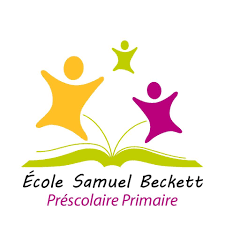 Nom et Prénom :…………………………………………….Note :………………………………..Matière :GrammaireNom et Prénom :…………………………………………….Note :………………………………..Prof : SaadNom et Prénom :…………………………………………….Note :………………………………..